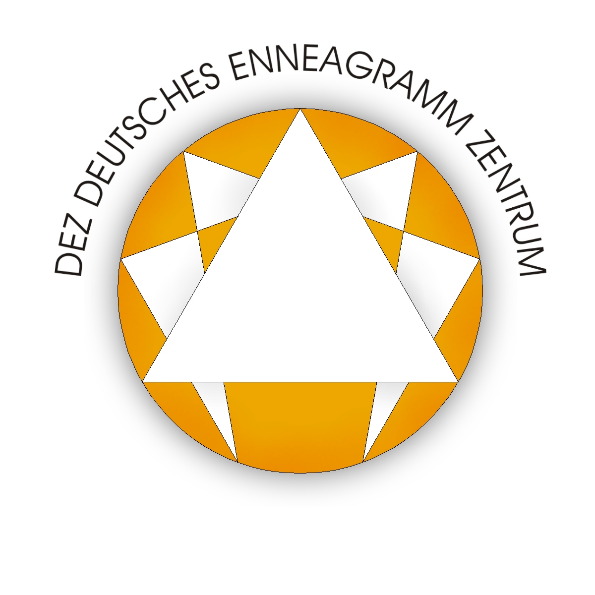 Programm  EL 1/2020      Entwicklungslabor Enneavision1. Seminar vom 13.02. bis 16.02.2020Tagungsort  		        Bonifatiuskloster Klosterstraße 5 36088 HünfeldLeitung                                 Wilfried Reifarth, Berlin                                           	Barbara Stiels, Winsen/Luhe                          _______________________________________________________________________Zeitplan	1. Arbeitseinheit	 09.00 Uhr bis 12.30 Uhr	2. Arbeitseinheit	 15.00 Uhr bis 18.00 Uhr		3. Arbeitseinheit	 19.00 Uhr bis 20.30 UhrProgramm des 1. Seminars (EL 1/2020)Begrüßung die Lern- und Entwicklungsgemeinschaft konstituiert sich konzeptionelle Vorüberlegungen MetakommunikationLernfeld 1Wie kann das Entwicklungslabor „funktionieren“?Wie können wir zu neuen Einsichten kommen?Wie soll eine Ergebnissicherung stattfinden?Lernfeld 2Was meint Enneavision? Betreten wir wirklich Neuland?Konturen, Inhalte, Assoziationen, erste DefinitionsversucheMethodenrepertoire („Rückgriff auf Bestehendes“ vs. „Was neu zu entwickeln ist“)Lernfeld 3Was charakteristisch für die „Idee Enneavision“ ist –Abgrenzungsversuche zu anderen Paradigmen des HelfensBeratungSupervisionPsychotherapie Auswertung des 1. SeminarsVerabredungen für das 2. Seminar (11.-14.06.2020)